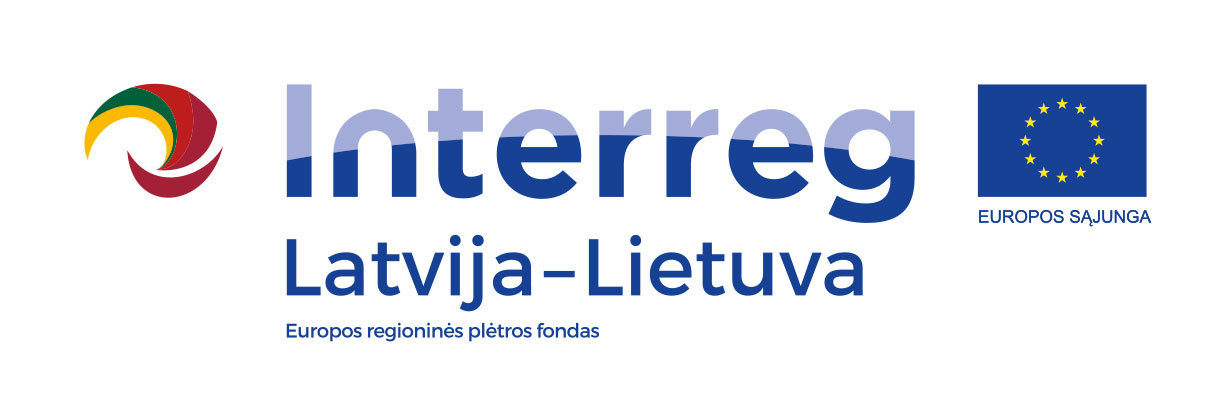 AGENDA2021-09-26Pinne forest of Linksmučiai, Linksmučiai, Naujoji street, Pakruojis district, Lithuania(Coordinates 55.97347176870354, 23.820981106626533)Photos and videos will be taken during the event.Contact person in Pakruojis District Municipality Administration:Daiva Rutkevičienė, Project coordinator Phone +370 421 69074, +370 687 21005, e-mail daiva.rutkeviciene@pakruojis.lt Project partners: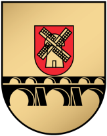 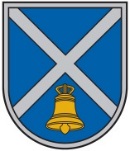 10.30 – 11.00Arrival, registration, welcome coffee and snacks11.00 – 12.30Greetings Concert of the children's ensemble "Šypsenėlės" Character performances, Lithuanian and Latvian dances and games Team building, tasks and presentations 12.30 – 13.30Activities in sectors:- outdoor games, sport activities, darts- paper scraping works, art spaces- constructors robots and love indicator13.30 – 14.30 Lunch14.30 – 15.00Thanks to the teams, awards12.30 – 16.00Making temporary tattoos, drawing on faces, trampoline